Peroxide Caution Label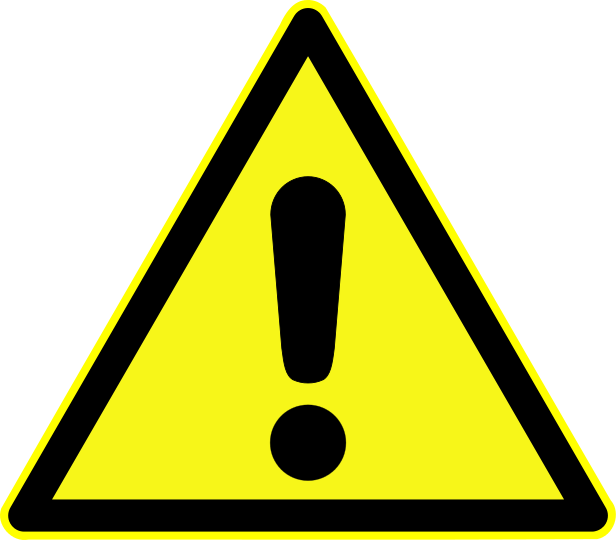 